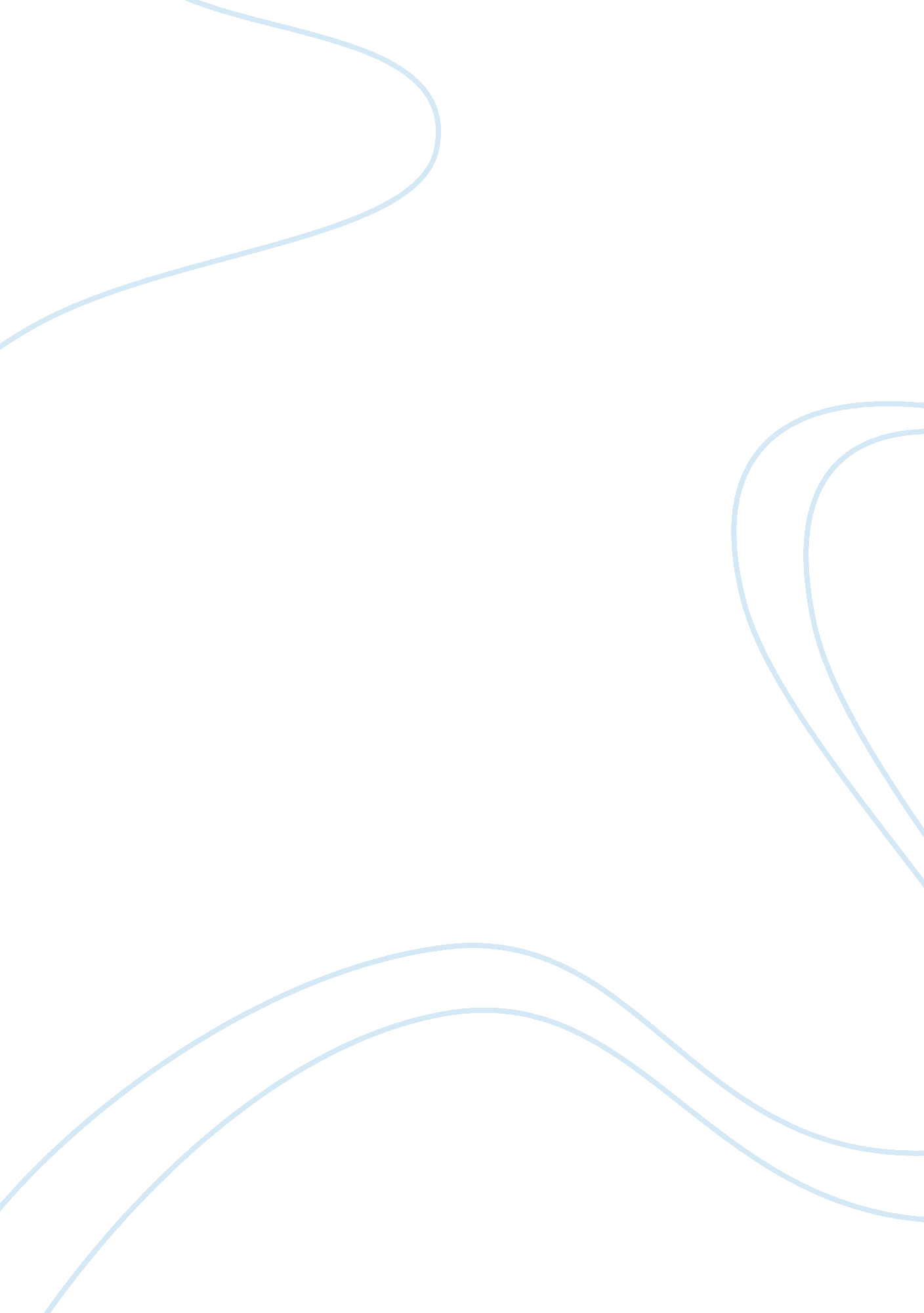 Free self-reflection essay research paper exampleEducation, Learning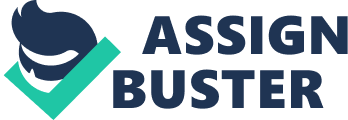 Reflection on What I Have Learned In This Course I think learning about writing will serve me all throughout my life. From emails, to writing letters to a boss, a significant other, or writing a cover letter for a job, writing, like verbal language is a way to communicate. This semester I learned about writing that involves more than just say, Facebook writing. If a person cannot speak will, that is a problem and it is the same with writing. Learning the rules of writing, sometimes can feel like work, but once you learn the skills they never go away. Or as Hemmingway again said, “ there is nothing to writing. All you do is sit down at a typewriter and bleed.” 
The goals of this course include learning how to “ construct a coherent, original 10-page academic argument that relies on primary textual analysis and textual evidence for support.” On the surface, this is a very intimidating goal. I think I am not alone when the thought of writing a ten-page paper at first seems rather daunting. But it is very important to be challenged in life, and in learning and in college, and I hope that this course will help me do it. I also realize the importance of not just writing from my own perspective, but being able to apply other perspectives and viewpoints to my writing. This are the things that I have so far learned how to do, to write from a theoretical perspective and understand a text from that lens, rather than just writing from my own personal perspective. So far in this class I have learned how to ethically document my writing so that I can write on a certain topic with authority. I am happy with how far I’ve come, the things that I have learned, and how this course has made me a better writer. 